 KАРАР						    	    РЕШЕНИЕ О внесении изменений и дополнений в Решение Совета сельского поселения Кожай-Семеновский сельсовет муниципального района Миякинский район Республики Башкортостан № 32 от 23.12.2015 г. «Об утверждении Нормативов градостроительного проектирования сельского поселения Кожай-Семеновский сельсовет муниципального района Миякинский район Республики Башкортостан »       В  соответствии с Градостроительным кодексом Российской Федерации, Федеральным законом от 06.10.2003 №131-ФЗ «Об общих принципах организации местного самоуправления в Российской Федерации», Приказом Государственного комитета Республики Башкортостан по строительству и архитектуре от 10 августа 2015 г. N 219 "Об утверждении республиканских нормативов градостроительного проектирования "Градостроительство. Планировка и застройка городских округов, городских и сельских поселений Республики Башкортостан", Уставом сельского поселения Кожай-Семеновский сельсовет и на основании экспертного заключения государственного комитета Республики Башкортостан по делам юстиции от 10.03.2016 года №RU03029905201500036, Совет сельского поселения Кожай-Семеновский  сельсовет муниципального района Миякинский район Республики Башкортостан р е ш и л :      Внести следующие дополнения и изменения в решение Совета сельского поселения Кожай-Семеновский сельсовет муниципального района Миякинский район Республики Башкортостан № 32 от 23.12.2015 г. «Об утверждении Нормативов градостроительного проектирования сельского поселения Кожай-Семеновский сельсовет муниципального района Миякинский район Республики Башкортостан »: Подпункт 1.1.4 пункта 1.1. раздела 1 изложить в новой редакции: 1.1.4. Настоящие нормативы обязательны для всех субъектов градостроительной деятельности, осуществляющих свою деятельность на территории сельского поселения Кожай-Семеновский сельсовет муниципального района Миякинский район Республики Башкортостан, независимо от их организационно-правовой формы.      2)  Подпункт 2.3.12 пункта 2.3 раздела 2  изложить в новой редакции:2.3.12 До границы соседнего приквартирного участка расстояния по санитарно-бытовым и зооветеринарным требованиям должны быть не менее:      1) от усадебного, одно-, двухквартирных домов - 3 м;      2) от постройки для содержания скота и птицы - 4 м;      3) от других построек (бани, автостоянки и др.) - 1 м;      4) от стволов высокорослых деревьев - 4 м; среднерослых - 2 м;      5) от кустарника - 1 м.      3) Подпункт 2.3.21 пункта 2.3 раздела 2  изложить в следующей редакции:2.3.21. Размещение пасек и отдельных ульев в жилых зонах запрещается. Разрешается устройство пасек и ульев на территории сельских населенных пунктов на расстоянии не ближе чем 10 метров от границы земельного участка. Пасеки должны быть огорожены плотными живыми изгородями из древесных и кустарниковых культур или сплошным деревянным забором высотой не менее 2 м.    4) Подпункт 2.3.30 пункта 2.3 раздела 2 изложить в следующей редакции:        2.3.30. Ограждение земельных участков, примыкающих к жилому дому, должно быть единообразным с обеих сторон улицы на протяжении не менее одного квартала и иметь высоту не более 1,8 м. Ограждения перед домом в пределах отступа от красной линии должны быть прозрачными и высотой не более 1,5 м, если иное не предусмотрено правилами землепользования и застройки.    5) Подпункт 3.2.5 пункта 3.2 раздела 3  изложить в следующей редакции:3.2.5. Организации, промышленные объекты и производства, группы промышленных объектов и сооружения, являющиеся источниками воздействия на среду обитания и здоровье человека, необходимо отделять санитарно-защитными зонами от территории жилой застройки, ландшафтно-рекреационных зон, зон отдыха, территорий курортов, санаториев, домов отдыха, стационарных лечебно-профилактических учреждений, территорий садоводческих товариществ и коттеджной застройки, коллективных или индивидуальных дачных и садово-огородных участков.    6)   Подпункт 3.4.2 пункта 3.4 раздела 3 изложить в следующей редакции:3.4.2. Учреждения и предприятия обслуживания необходимо размещать с учетом следующих факторов:      1) приближения их к местам жительства и работы;      2) увязки с сетью общественного пассажирского транспорта;      3) нормативных радиусов обслуживания.    7)   Подпункт 5.1.1.  и 5.1.2. пункта 5.1 раздела 5  изложить в следующей редакции:5.1.1. Рекреационные зоны предназначены для организации массового отдыха населения, улучшения экологической обстановки городских округов и поселений и включают парки, городские сады, скверы, городские леса, лесопарки, озелененные территории общего пользования, пляжи, водоемы и иные объекты, используемые в рекреационных целях и формирующие систему открытых пространств городских округов и поселений.5.1.2. В состав зон рекреационного назначения могут включаться зоны в границах территорий, занятых городскими лесами, скверами, парками, городскими садами, прудами, озерами, водохранилищами, пляжами, береговыми полосами водных объектов общего пользования, а также в границах иных территорий, используемых и предназначенных для отдыха, туризма, занятий физической культурой и спортом.    2 . Настоящее решение обнародовать на информационном стенде в здании администрации сельского поселения Кожай-Семеновский сельсовет по адресу:           с. Кожай-Семеновка, ул. Советская, д.  61  и на официальном сайте администрации сельского поселения Кожай-Семеновский сельсовет муниципального района Миякинский район Республики Башкортостан.      3. Решение вступает в силу со дня его официального обнародования.Глава сельского поселения                           		      Р.А. Каримовс. Кожай-Семеновка№ 53    от 11 марта  2016 г.Башkортостан Республикаhы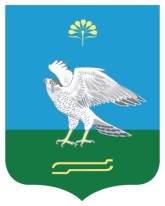 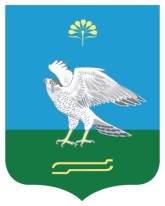 Миәкә районы муниципаль районының Кожай-Семеновка ауыл советы ауыл биләмәhе советыРеспублика БашкортостанСовет сельского поселения Кожай-Семеновский сельсовет муниципального района Миякинский район 